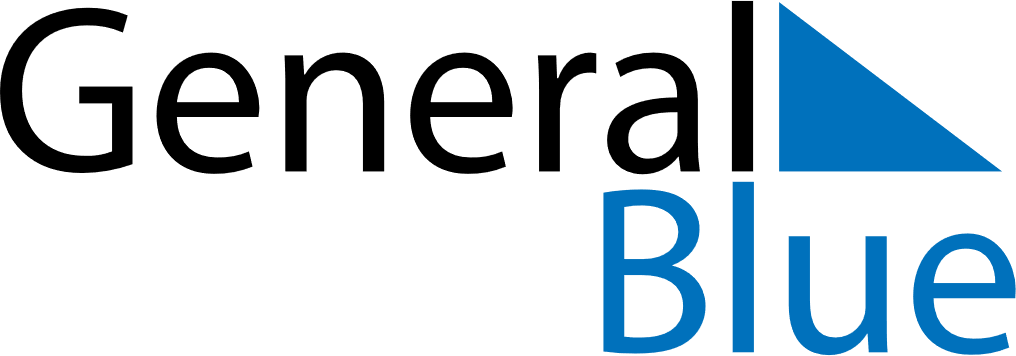 September 2022September 2022September 2022September 2022VenezuelaVenezuelaVenezuelaSundayMondayTuesdayWednesdayThursdayFridayFridaySaturday12234567899101112131415161617Our Lady of Coromoto181920212223232425262728293030